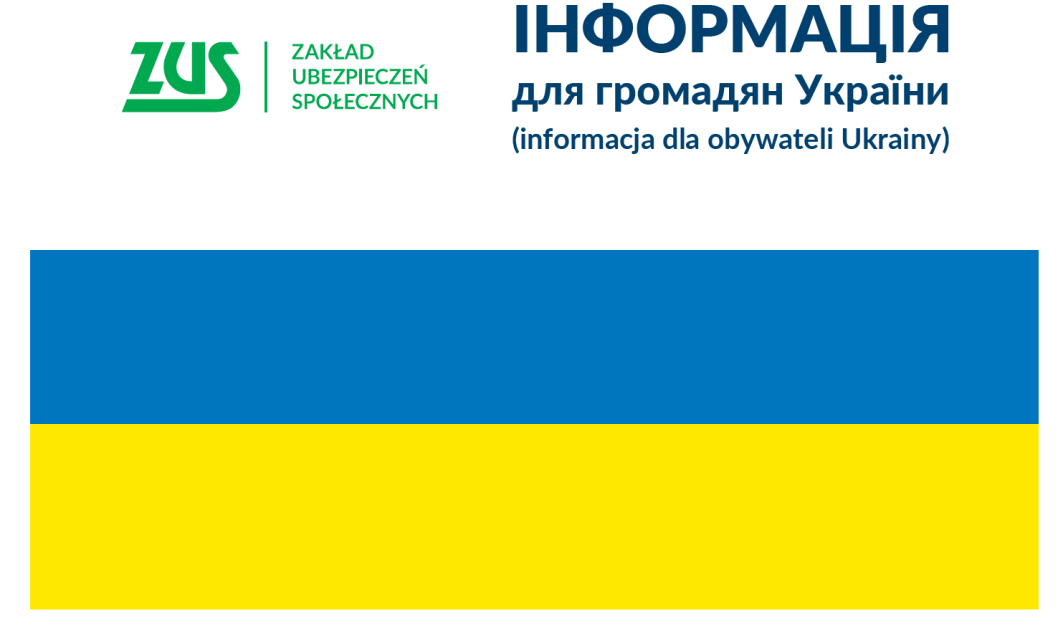 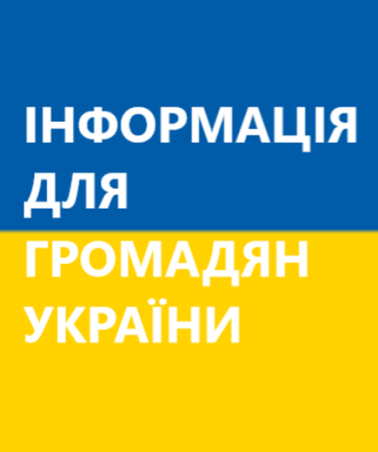 Фінансова допомога для громадян України, які мають дитину/ дітей, та (або) дітей, які перебувають під їх опікоюДля того, щоб подати заяву про отримання фінансової допомоги  в установі ZUS необхідна наступна інформація:  присвоєний номер PESEL заявника;  адреса електронної пошти; реквізити банківського рахунку, відкритого в банківських  установах Республіки Польща; номер мобільного телефону - польського оператора зв’язку.Wsparcie finansowe dla obywateli Ukrainy, którzy mają pod opieką dzieckoAby złożyć wniosek do ZUS potrzebny będzie:polski numer identyfikacyjny PESEL osoby składającej wniosek oraz dziecka	 ( dzieci) adres mailowy osoby wnioskującej o świadczenie ,polski numer telefonu/polski operator/numer rachunku bankowego w Polsce.